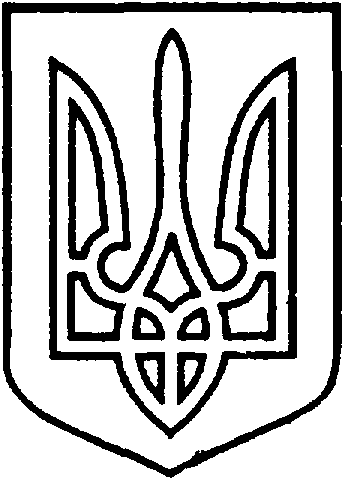 СЄВЄРОДОНЕЦЬКА МІСЬКАВІЙСЬКОВО-ЦИВІЛЬНА АДМІНІСТРАЦІЯСЄВЄРОДОНЕЦЬКОГО РАЙОНУ  ЛУГАНСЬКОЇ  ОБЛАСТІРОЗПОРЯДЖЕННЯкерівника Сєвєродонецької міської  військово-цивільної адміністрації_________ 2021 року                                                                             №_____Про безоплатну передачу майна з балансу Фонду комунального майна Сєвєродонецької міської військово-цивільної адміністрації Сєвєродонецького району Луганської області на баланс КЗ «Сєвєродонецька міська бібліотека для дітей»  Керуючись частиною першою статті 1, частиною дванадцятою статті 3, пунктом 12 частини першої статті 4, пунктом 8 частини третьої статті 6 Закону України «Про військово-цивільні адміністрації», Законом України «Про місцеве самоврядування в Україні», враховуючи пункт 197.1.16 статті 197 Податкового кодексу України, розглянувши лист Комунального закладу «Сєвєродонецька міська бібліотека для дітей» від 28.10.2021 № 25, з метою ефективного використання майна, що є власністю Сєвєродонецької міської територіальної громади,зобовʼязую:1. Передати безоплатно з балансу Фонду комунального майна Сєвєродонецької міської військово-цивільної адміністрації Сєвєродонецького району Луганської області на баланс Комунального закладу «Сєвєродонецька міська бібліотека для дітей» килим, інвентарний № 101600006, первісною вартістю 649,00 грн (шістсот сорок дев’ять грн 00 коп), знос нарахований у сумі  649,00 грн (шістсот сорок дев’ять грн 00 коп).2.	 Комунальному закладу  «Сєвєродонецька міська бібліотека для дітей» прийняти на свій баланс зазначене у п.1 цього розпорядження майно відповідно до чинного законодавства України, забезпечити належний облік та ефективне використання.Приймання-передачу зазначеного у п.1 цього розпорядження нерухомого майна здійснити відповідно до чинного  законодавства України.Дане розпорядження підлягає оприлюдненню.Контроль за виконанням цього розпорядження покласти на                    першого заступника керівника Сєвєродонецької міської військово-цивільної адміністрації Ігоря РОБОЧОГО та на заступника керівника Сєвєродонецької міської військово-цивільної адміністрації Ірину СТЕПАНЕНКО.Керівник Сєвєродонецької міськоївійськово-цивільної адміністрації  		                   Олександр СТРЮК Лист погодження розпорядження керівника Сєвєродонецької міської військово-цивільної адміністрації«Про безоплатну передачу майна з балансу Фонду комунального майна Сєвєродонецької міської військово-цивільної адміністрації Сєвєродонецького району Луганської області на баланс КЗ «Сєвєродонецька міська бібліотека для дітей»ПОГОДЖЕНО:Надіслати: ФКМ (2 прим.)КЗ  «Сєвєродонецька міська бібліотека для дітей» (1 прим.)Відділ культури (1 прим.)ПосадаДатаПідписВласне ім’я та ПрізвищеПерший заступник керівника СМВЦАІгор РОБОЧИЙЗаступник керівника СМВЦАІрина СТЕПАНЕНКОНачальник відділу з юридичних та правових питаньЮлія ШОРОХОВАНачальник загального відділуЛюдмила ЖУРПідготував:Начальник ФКМ Олена СЕРДЮКОВА